Getting to Know You -Grade _____1_______Full Name: Sarah RobertsBirthday: February 20Favorite Color:  Pink, GreenFavorite Kind of Animal:  Tiger, slothFavorite Teacher supplies: Mr. Sketch markers, recess gamesFavorite Sweet Snack:  ChocolateFavorite Crunchy Snack:  Chips of all kind, gardettosFavorite Drink/Drinks:  Dr. PepperFavorite Fast Food Restaurant:  Costa VidaFavorite Sit Down Restaurant:  54th streetFavorite Sports Teams:  Chiefs, MU, RoyalsFavorite Authors:  Favorite Places to shop:  Hobby Lobby and target!Hobbies:  crafts, taking my dog to the park, playing with my son Grant! Candles/Flowers:  anythingFavorite Scent/Lotion:  noneAllergies:  noneAnything you’d like us to know about you?  questions: contact Kimberly Ehlers kim.ehlers07@gmail.com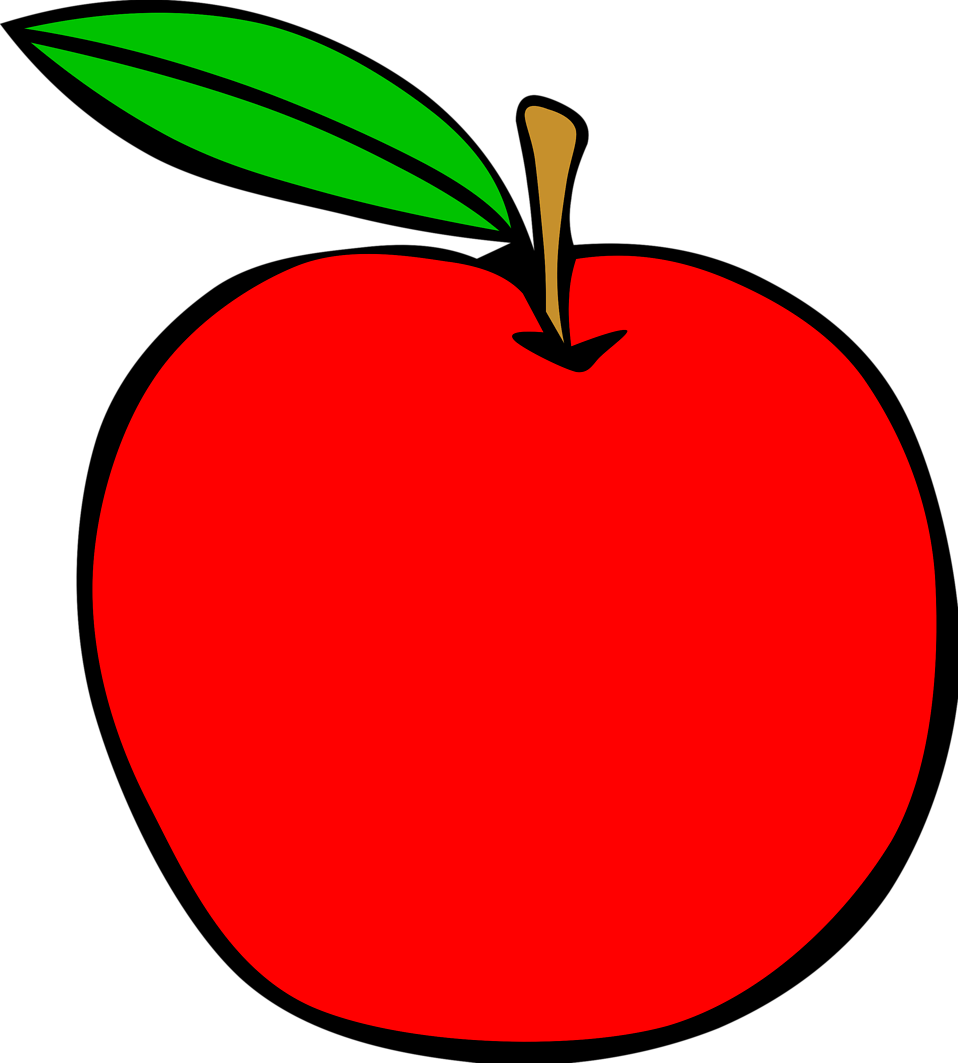 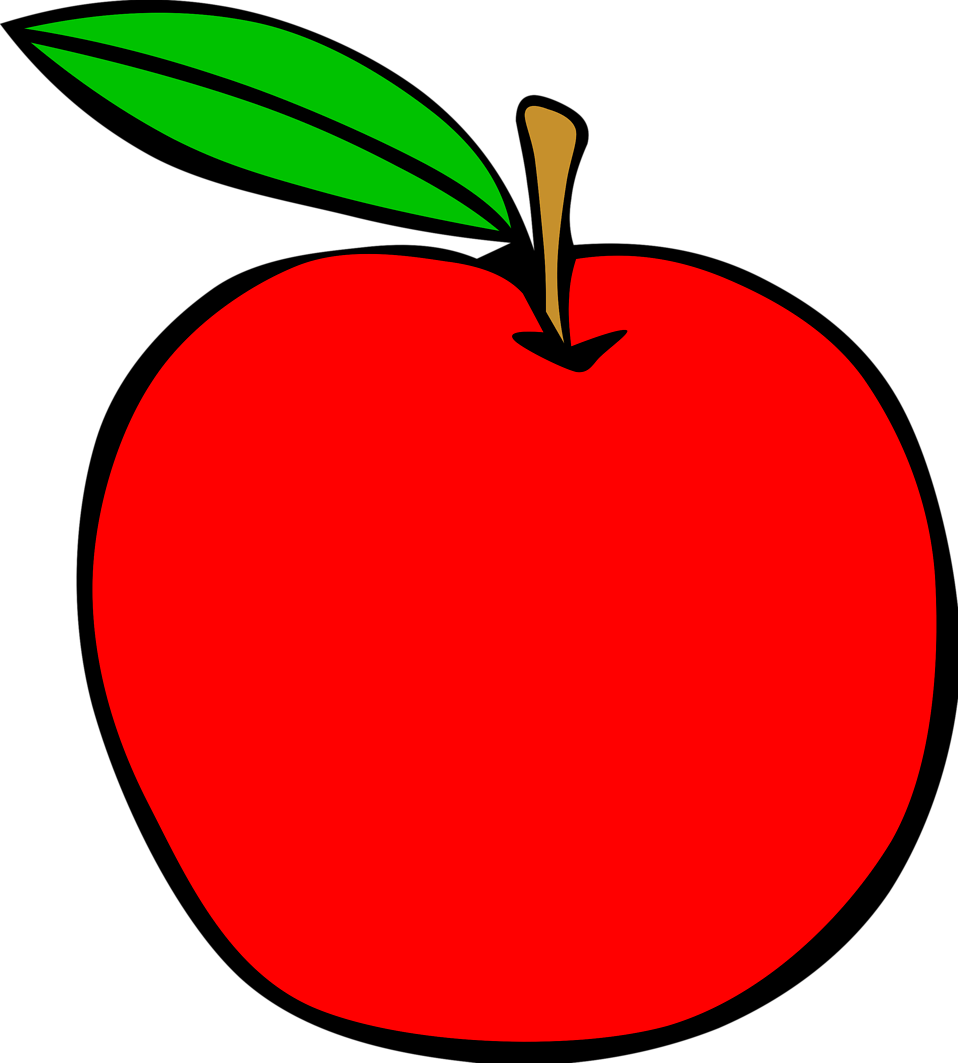 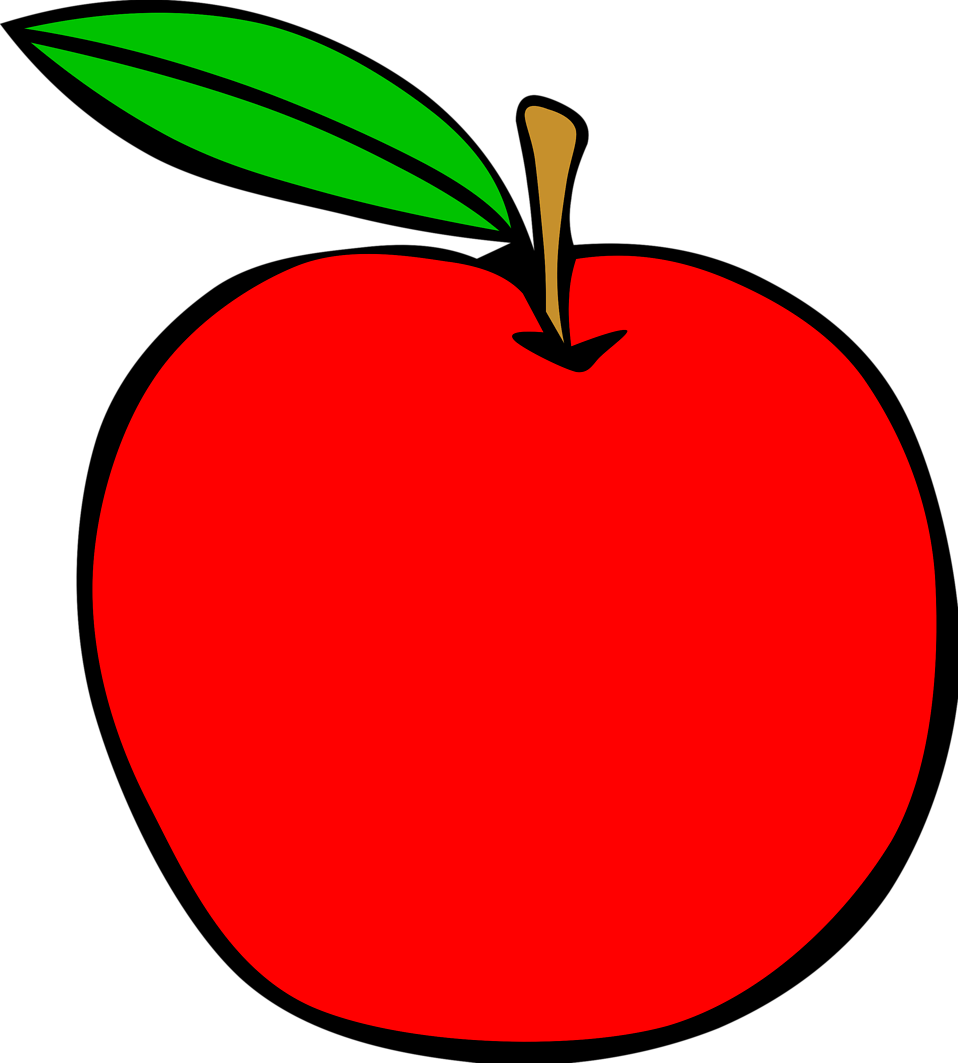 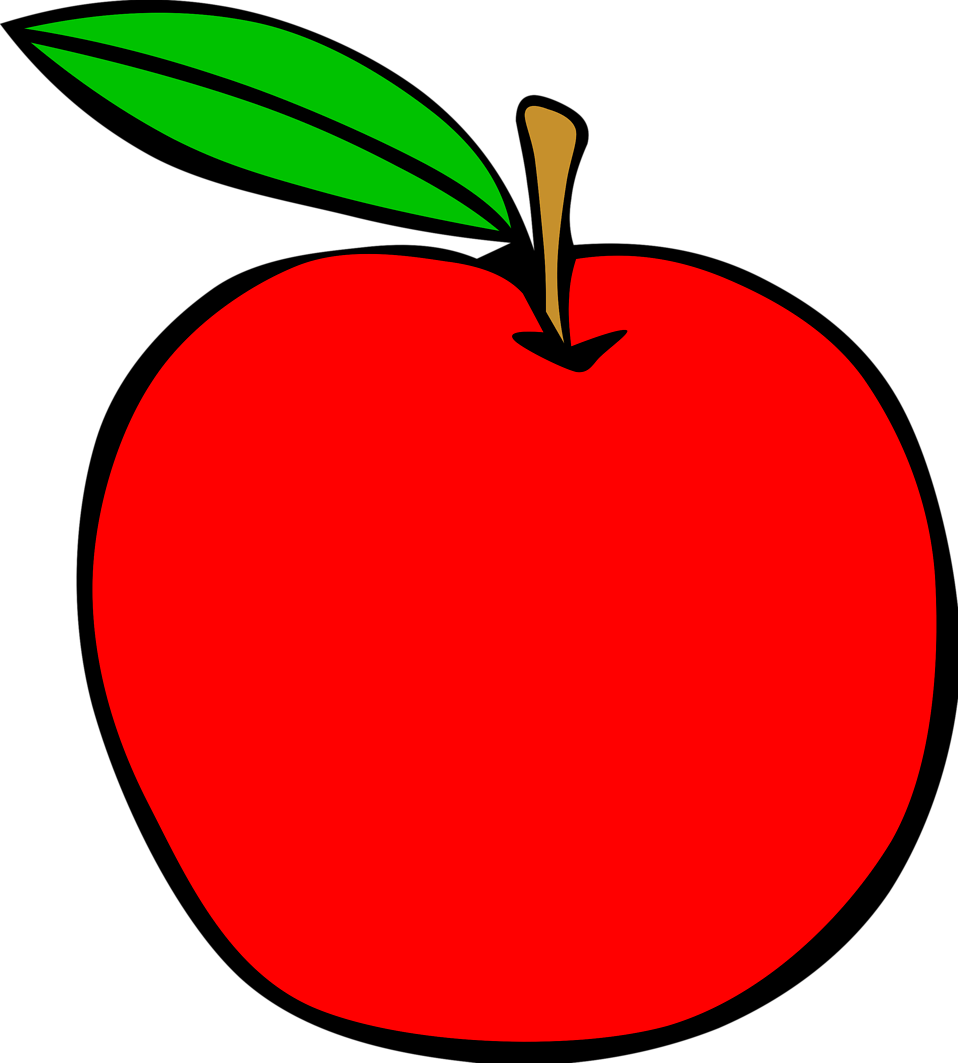 